ORGANIGRAMA 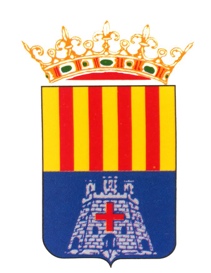 AJUNTAMENT DE STA MAGDALENA